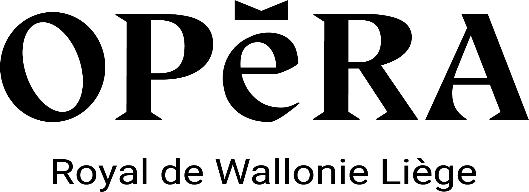 L’Opéra Royal de Wallonie – LiègeOrganise un concours de recrutement en vue d’engager :UN ALTO TUTTIType de contrat :Contrat à durée indéterminée qui prendra effet dès le 19 août 2024.Pour toutes informations relatives aux conditions financières, merci de prendre contact avec le Directeur des Ressources Humaines : verfaillie@orw.beInscription :Les inscriptions sont ouvertes jusqu’au 8 avril 2024 via l’envoi d’un formulaire en ligne que vous trouverez sur notre site internet : https://www.operaliege.be/a-propos/jobs/Le concours :Le concours se tiendra le lundi 29 avril 2024 à 9H00 au Théâtre Royal, situé Rue des Dominicains, 1 – 4000 Liège.Le programme à présenter est le suivant :1er tour : Traits d’orchestre2e tour : Concerto de Stamitz ou de Hoffmeister, 1er mouvement sans cadenceLes deux premiers tours se déroulent derrière un paravent et sont éliminatoires.3e tour : Traits d’orchestreTraits d’orchestre :W.A. Mozart : Die ZauberflöteG. Rossini : La Gazza ladraR. Wagner : TannhäuserJ. Brahms : Variations HaydnR. Strauss : Der RosenkavalierG. Puccini : Manon LescautG. Verdi : OtelloD. Chostakovitch : 5e symphonieG. Puccini : Madama ButterflyLe Jury se réserve le droit de modifier l’ordre du programme du concoursPour tout renseignement pratique, merci de vous adresser à concours@operaliege.be